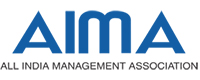 Consent Form (A)Name (Applicant) ______________________________________________________________________________Designation ___________________________________ Organisation_____________________________________Address ________________________________________________________________________________________________________________________________________________________________________________________________________________________________________________________________________________Telephone (Direct) ____________________________ _____________________________________________Mobile ______________________________________ E-mail ___________________________________________Name (Sponsoring Authority) _____________________________________________________________________Designation ___________________________________________________________________________________Telephone (Direct) ____________________________ _____________________________________________Mobile ______________________________________ E-mail ___________________________________________

We wish to register for the Case Study Contest on Innovation in the following Category/s (please tick the entry Category/Categories):Innovation through Digital TransformationInnovation in Sustainability & Corporate Social ResponsibilityInnovation in Manufacturing /Logistics & Supply ChainInnovation in Human Resource Practices/ Learning & Development Innovation in New Product  and ServicesInnovation in Crisis & Risk Management CapabilitiesTotal number of case studies to be presented________________________Case Study Participation FeesAIMA GSTIN No.: 07AAATA1644A1ZH                     AIMA PAN No.: AAATA 1644 AKey Dates : Last date for submission of Case Study, PPT and participation Fee      - 7  December, 2020Presentation of the shortlisted cases to the Jury for final round           - 14 December, 20209th Innovation Practitioners Summit and Awards Presentation            - 18 December, 2020Pre-registration and pre-payment is MUST for participation. Last date for Fee Submission is 7th December 2020The participation fee can be paid online or through DD/Cheque. Online Registration & Fee Payment can be done through www.aima.in (Register Online Link)DD / Cheque towards participation fee should be drawn in favor of All India Management Association, payable at New Delhi and must be couriered at All India Management Association, 14 Management House, Lodhi Road, New Delhi-110003 along with the case study. Delegate fee is non-refundable. Changes in nominations are acceptable.Signature	________________		           Date	________________AIMA ICRCCase Study DevelopmentUndertaking by the OrganisationConsent Form (B)In consideration of being a case study organization/author and in the interests of the facilitation of research at AIMA and elsewhere, we  ______________________________________( organization Name) hereby grant a non-exclusive, royalty free and perpetual license to AIMA on the following terms:a)	We undertake to submit the Case Study title ___________________________________________ to AIMA – India Case Research Centre and its Archives. Any abstract and case solution submitted with the said case study will be considered to form part of the Case Study.b)	AIMA is permitted to archive, reproduce and distribute our case_______________________________________________________ (Tentative title) in whole or in part, and/or my abstract, in whole or in part (referred to collectively as the “Case Study”) anywhere in the world, in all the forms of media.c)	We represent that the above said Case Study is our original work, does not infringe any rights of others, including privacy rights, and that we have the right to make the grant conferred by this non-exclusive license.-----OR-----We do not wish to be publish our Case Study at AIMA India Case Research Centre ( ICRC)Consent Form (C)SIGNED UNDERTAKINGI have read the rules and regulations and agree to comply with them. I understand that the Jury’s decision is final and that I will not enter into any dispute regarding this.  I certify that all information provided by me in this form is correct to the best of my knowledge.Name of the individual                                                                        	Signature and seal of Organization/Institution……………………………………………………………………..
Contact Us:Mr Vikas Sharma
Asst Director- Center for Management Development (CMD)
All India Management Association (AIMA)
Management House; 14, Institutional Area
Lodhi Road, New Delhi – 110 003, India
Email: vikas@aima.in
Mobile : +91 - 9999678297Participation Fee1 Case Study (Fee in INR)2 -3 Case Studies (Fee in INR)4  & More Case Studies (Fee in INR)Fee before GSTRs. 20,000 eachRs. 17,500 eachRs. 15,000 eachTotal Fee after GST @ 18% (per case study)Rs. 23,600 eachRs. 20,650 eachRs. 17,700 eachSignature of the lead author (first):Signature of the organization representative (Second):Name of author: ___________________________Date:Place:Email:Name of author: ___________________________Date:Place:Email: